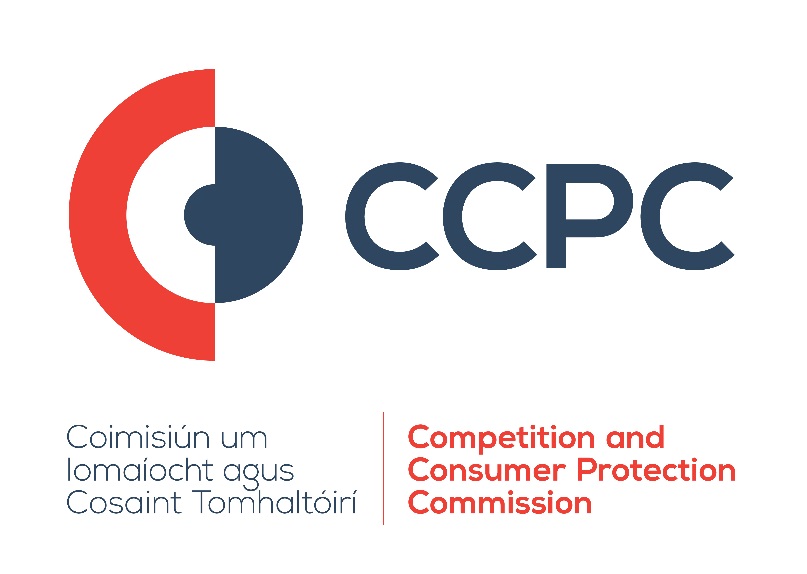 CONSUMER PROTECTION ACT 2007 (GROCERY GOODS UNDERTAKINGS) REGULATIONS 2016ANNUAL COMPLIANCE REPORT 1 January 2020 – 31 December 2020                                                                                                                   VERSION: JANUARY 2021Please include details of all relevant training provided to designated staff including how many staff were trained in total, the position within the RGGU of the staff trained and the location of the staff trained.Please provide the following details on the delivery of training.Please provide the following details on the information disseminated.  Please provide the following supplier details and please specify exactly whether category (a), (b) or (c) applies to each supplier.Signature PageThe information provided in this Annual Compliance Report for the period 1 January 2020 to 31 December 2020 is a detailed and accurate account of __________________________ (Name of Relevant Grocery Goods Undertaking) compliance with the requirements of the Consumer Protection Act 2007 (Grocery Goods Undertakings) Regulations 2016 and is submitted to the Competition and Consumer Protection Commission in accordance with Regulation 18 of these Regulations.Print Name: Signature : Title: Company Secretary / Director [delete as appropriate]Date:Section 1: Compliance1(a) Overview of Compliance In accordance with Regulation 18(3)(a), please provide below, a detailed and accurate account of the Relevant Grocery Goods Undertaking’s (RGGU) compliance with the requirements of the Regulations. 1 (b) Details of breaches or alleged breachesIn accordance with Regulation 18(3) (a), please provide details of any breach or alleged breach that has been identified by, or notified to, the RGGU. If information is being provided for more than one breach or alleged breach, the RGGU is required to report on each breach or alleged breach separately. (If no breach or alleged breach has taken place, please indicate “not applicable” for each section)Please provide details of the breach or alleged breach that has taken place during the reporting period, including details of suppliers involved, product / product categoryWas the breach/alleged breach identified by, or notified to the RGGU? What steps have been taken to rectify this breach/alleged breach, and any actions that have been taken to prevent a re-occurrence?Has this breach/alleged breach been resolved or is the issue still ongoing? Section 2:  Designation and training of staff2(a) Details of designated staffRegulation 17 (1) states that the RGGU shall designate and train appropriate members of its staff to be responsible – for compliance with the Regulationsfor the dissemination of information in relation to the implementation of the Regulations to other staff in the RGGU.In accordance with Regulation 18(3)(b), the annual compliance report shall include the name, position and contact details of the staff of the RGGU designated under Regulation 17. Name Position Contact Details Whether responsible for:a) Compliance with Regulations b) Dissemination of informationc) Both 2 (b) Details of training provided to designated staff In accordance with Regulation 18(3)(c), the annual compliance report shall include details of the training of staff undertaken in accordance with Regulation 17, including the number, position and location of staff trained, the person or persons undertaking such training, the nature of the training and the frequency of both new and refresher training undertaken.Section 2(a) of this report lists all staff that have been designated to be responsible for compliance with the Regulations and for dissemination of information in relation to the implementation of the Regulations. Person or Person(s) providing the training  Nature of the relevant trainingFrequency of both new and refresher training undertaken Section 3:  Dissemination of InformationIn accordance with Regulation 18(3)(d), the Annual Compliance Report shall include details of the dissemination in accordance with Regulation 17 of information on the implementation of these Regulations to staff of the RGGU, including the nature, format, frequency of the dissemination of such information.(Note this section will provide details of any information that has been disseminated to staff other than the designated staff trained as included in Section 2).Nature of the information disseminated   Format of the information disseminated   The frequency of the information disseminated   In accordance with Regulation 18(3)(e), the annual compliance report shall include a list of the names and addresses of all suppliers of grocery goods (both in Ireland and internationally) with whom the RGGU has (a) entered into, (b) renewed or (c) terminated contracts within the period covered by the Report.  Please refer to guidance document for further details on completing this section.Section 4:  List of Suppliers Name of SupplierAddress of SupplierStatus : Entered into contractRenewed contractTerminated contract(Please continue on a separate sheet, if necessary. As an alternative to this table, the CCPC will accept an excel file containing details of the relevant suppliers submitted as an annex to this report). (Please continue on a separate sheet, if necessary. As an alternative to this table, the CCPC will accept an excel file containing details of the relevant suppliers submitted as an annex to this report). (Please continue on a separate sheet, if necessary. As an alternative to this table, the CCPC will accept an excel file containing details of the relevant suppliers submitted as an annex to this report). 